Подключиться к эфиру можно по QR коду: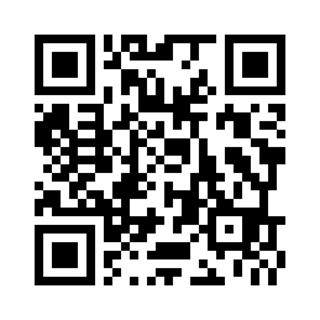 Для участия в викторине необходимо будет просмотреть фильм «Больше чем тренер» до 3 ноября 2020 г. по ссылке https://yadi.sk/i/_YLx1SbXxtjC5Aэксклюзивно предоставленную  авторами или QR коду: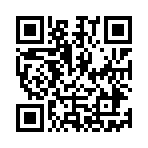 